RED DOG GALLERY PRESENTS 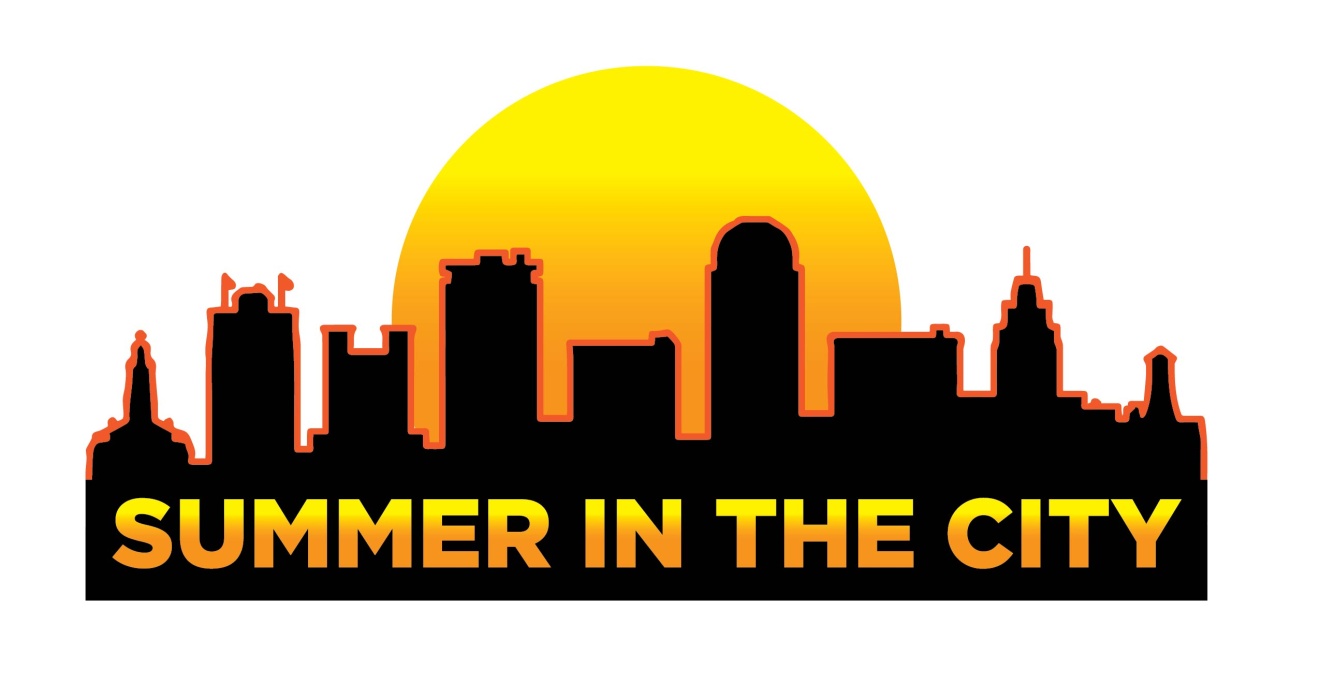 “Summer In The City” Sponsored by Art for Art’s SakeCALL FOR ARTKey sections to make sure you read:Show description and rulesEligibility requirements and key datesSize limitations and finishingSubmitting your work onlineDelivery/Pick-up of artSubmitting questions onlineShow Description and RulesThis is a call for all AFAS artists to submit your latest work for “Summer In The City” a juried exhibit at Red Dog Gallery. Many artists consider the city as a source of inspiration such as identity, anciently, modernity, size, denseness, re-imagined spaces/forms, suburban and industrial areas, and of course its architectural design.  The sounds, smells, live music, social interaction, and festivals among other things are what make up the atmosphere and dynamics of everyday life in the city.  All of these aide in the health and vibrancy of the downtown environment and shape the cityscape.  Show us what the city means to you using your art and creativity.  Bring the city to life in your art and show us what "Summer In The City" represents to you.For this group exhibit at The Red Dog Gallery we invite artists to submit up to 5 pieces of art that embodies the “Summer In The City” theme. We are not placing a dollar limit on pricing for this show, but we are encouraging you to consider smaller pieces of art with an affordable price for our patrons as well as what the art community can bring in this area.We are looking for two and three-dimensional art in all mediums and sizes.  This includes, but not limited to, paintings, photography, pottery, jewelry, sculptures, etc.  We would love to see lots of different mediums represented. The reception for the “Summer In The City” exhibit will be held on Friday, June 3, 2022 from 6 to 8 pm.  The exhibit will run June 1, 2022 to August 27, 2022.  We encourage all AFAS artists to invite your friends and family to the event, as well as list the event on your Facebook, Twitter, Instagram and website pages.  We also have a “Shop Red Dog Gallery” page where patrons can shop the exhibit anytime from anywhere.  They can email or call the gallery manager if interested in purchasing a piece.  We encourage you to share this option on your social media and with friends and family.  Please help market your work through the entirety of the exhibit.Eligibility Requirements and Key DatesEligibility: The exhibition is open to all active AFAS artists.Entry Deadline: Saturday, May 21, 2022 at midnight. Art Drop-Off: Friday, May 27 (11 am to 6 pm); Saturday, May 28 (11 am to 4 pm).  Please tape labels to the back of work and sign exhibition contract. Price must match what was submitted online.Reception:  Friday, June 3, 2022 (6 to 8 pm)Pick up:  Saturday, August 27, 2022 (11 am to 4 pm) Entries:  Up to 5 pieces of original artwork per artist may be submitted on the Entry Form and must all be submitted at the same time.  All art pieces may not be exhibited at once, depending on the number of pieces accepted and space, but all work will be exhibited during the show’s duration. All artwork submitted must be for sale.No erotic art, propaganda, profanity or political art will be accepted.Do not include your personal picture with the art submission.Prices cannot be increased once accepted by the curators.Size Limitations and FinishingEligible Work: Visual art in two and three-dimensional art media is eligible.  This includes, but not limited to, paintings, photography, pottery, jewelry, sculptures, etc.  
 All work must be available for sale and will have a commission of 35% attached as required by the AFAS Group.  
All 2-D and 3-D work must be “Exhibition Ready” upon delivery. Please read carefully what Exhibition Ready requires under the size limitations and finishing sections below:Size limitations:2-D artwork – maximum size 48” width x 60” height3-D artwork must be able to fit through a standard door and be no taller than 7 feet tall and 4 feet wide.3-D artwork may weigh no more than 200 lbs.Finishing:2-D artwork must be framed and securely wired or on securely wired stretched canvas, finished on all sides (painted or framed). No clip mounting,  saw tooth hangers or cup hooks will be accepted. If not adequately prepared for display, artwork will be withdrawn from the exhibition. The AFAS Group reserves the right to refuse any submission that it deems unacceptable.Submitting Your Work OnlineAll artwork must be submitted digitally at www.theafasgroup.com, all artwork must be submitted at the same time.Go to AFAS at www.theafasgroup.comClick on RED DOG Gallery (at top of page)            Click on Submissions            Follow the prompts for “Summer In The City” Bio Files:Must be less than 2MB in file size and the file name must not contain any of the special characters listed below – letters and numbers only please: ~ ' ! @ # $ % ^ & * ( ) + [ ] \ ; , / { } | \ : < > ?
Digital Images:All digital images must be .jpg or .png format, at least 72 dpi, less than 2MB in file size and the image file name must not contain any of the special characters listed below– letters and numbers only please: ~ ' ! @ # $ % ^ & * ( ) + [ ] \ ; , / { } | \ : < > ?Note: Images submitted for approval should not include the artist in the image, as submissions are anonymous.Delivery/Pick-up of Accepted ArtAll work should be delivered on the designated dates/times to:Red Dog Gallery630 N. Liberty StreetWinston-Salem, NC27101Late work will not be accepted.  
Works left for more than 30 days after the pick-up date become the property of AFAS.  If you have special circumstances regarding art delivery / drop off / pick up/ return/ or other exhibit questions, Please enter questions to the curators on the AFAS website at  
 Red Dog Gallery>>Submissions>>Questions.